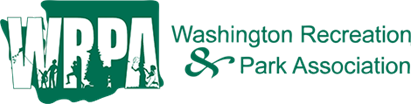 WRPA Communications CommitteeSpotlight Professional TemplateInstructions:Please fill out this questionnaire and provide a photo of yourself. You can read some other WRPA Member Spotlights for inspiration.Describe the scope of your position in parks and recreation. 
How long have you been with your present agency?   What did you do before your previous role? (Background experience and previous careers)How have you participated in WRPA?What inspires you about the parks and recreation field?What is one creative solution you and your team have applied to a professional challenge?Considering what you’ve learned throughout your career, what advice would you share with someone starting out in the parks and recreation field?What is one of your favorite moments as a parks and recreation professional?  What was your job title?